Устройство православного храма - все, что вы хотели знать.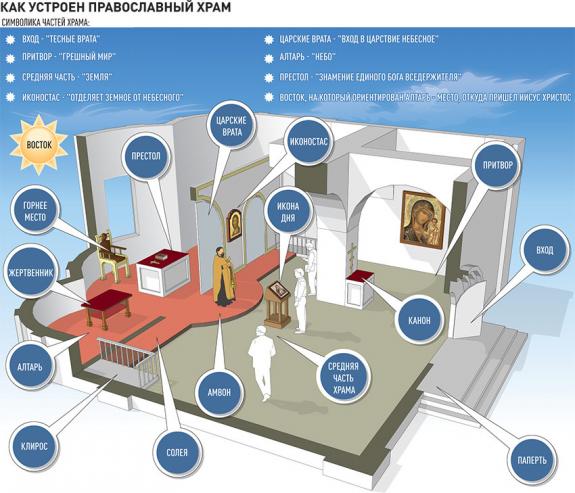 Фото: Инфографика "РГ" / Антон Переплетчиков / Мария Городова"Стыдно признаться, но я совсем не ориентируюсь, что, где и зачем в церкви. Удивляюсь и даже завидую тому, как некоторые уверенно лавируют между всеми этими подставками и тумбочками с горящими свечами, направляясь к нужной иконе, особенно когда народу много (извините, если называю что-то неправильно). В прошлом году перед самой Пасхой я так опростоволосилась, что с тех пор в храме так и не была.В тот день, когда я зашла в церковь, все двигались к покрывалу в центре зала - чтобы его поцеловать, и я, не желая никому мешать, обогнула очередь с другой стороны, где народ не толпился. Я ж не знала, что, оказывается, на этот ковер нельзя наступать женщинам, а на меня так зашикали, будто я совершила какой-то смертный грех. Не подумайте, что я себя оправдываю, но я искренно тянусь к вере, помогаю детям-сиротам (наш колледж, где я уже 35 лет преподаю математику, шефствует над детским домом), читаю религиозную публицистику, молюсь дома. Не каждый день получается, но перед сном стараюсь все-таки не в компьютере зависать и не перед телевизором, а с молитвословом. И если я и зашла в церкви куда не следует, то не нарочно, а по незнанию, так можно ли это не считать грехом?"Ирина НиколаевнаИрина Николаевна, здравствуйте! Ничего страшного не произошло, но давайте по порядку. Начнем с того, что грехи отпускает ни в коем случае не журналист, пусть даже и очень уважаемой газеты, а только священник - в таинстве Покаяния. Причем отпускает грехи священник не своей силой, а благодатью Божьей. Теперь о том, что с вами приключилось в храме. Полагаю, вы по незнанию вступили на амвон. Ковер тут совершенно ни при чем, это на амвон женщинам заходить не стоит: скорее всего дело происходило в Страстную пятницу, когда в центр храма вынесли Плащаницу с изображением Спасителя, лежащего в гробу. К этой иконе, выполненной не на дереве, а на ткани, и стремились приложиться верующие в Великую пятницу перед Пасхой. Грех ли вы совершили, наступив туда, куда не положено?Ирина Николаевна, думаю, если б вы сразу решились подойти к священнику со своими опасениями, вы бы не оказались так надолго отлученной от церкви. Все бы разрешилось быстро и к взаимной радости, так что не теряйте времени хотя бы сейчас. А чтобы впредь подобного не случалось, сегодня у нас небольшой ликбез.Как вы уже, наверное, заметили, для описания происходящего в Церкви есть свой язык, причем я сейчас имею в виду не церковнославянский, на котором проходят наши службы, а язык, описывающий предметы и явления Церкви. Это тоже русский язык, я бы даже сказала, гораздо более русский, чем тот, что мы используем в обыденной речи. Перечитайте нашу классику, там вы встретите и "паперть", и "алтарь", и "амвон" - все эти слова были в обиходе у наших прадедов. Годы атеизма привели к тому, что мы не слишком грамотны в религиозном смысле. А если нет базы, то ни прочтение богословских трудов, ни уж тем паче церковной публицистики не спасет нас от досадных провалов. Ведь никто не берется изучать высшую математику, не пройдя курса арифметики и алгебры.Впрочем, все поправимо, тем более что устройство храма логично, ничего случайного там нет, каждая деталь полна глубокой символики, и разбираться в этом крайне интересно.Три части храмаВ Библии рассказывается о том, как Бог повелел Моисею устроить скинию, то есть святилище в виде шатра, где Господь обещал открываться Моисею. То есть устройство храма было определено Богом Отцом, это был дом Божий, и все внутри было по замыслу Божьему.Скиния Моисея состояла из трех частей, отделенных друг от друга завесами: внешняя часть, предназначенная для народа; за ней часть, в которую входили священники для приношения жертвы, она называлась "святая"; и затем третья часть, "святая святых", куда первосвященники могли входить только раз в год. Скиния Моисея была прообразом современного храма, который также состоит из трех частей.Входной части, называемой притвором, - это то, что притворяет храм. Средней части, самой обширной, здесь стоят молящиеся. И третья часть - "святая святых", алтарь, отделенный от остального храма иконостасом - рядами икон. В алтаре находится главное место всего храма - святой престол, на котором совершается главное таинство Церкви - таинство Евхаристии. Когда возводят храм, его всегда ориентируют алтарем на восток, то есть навстречу Христу. Ведь Христос, как Солнце правды, взошел с востока.Зачем мы ходим в храм?Молиться. Но не только, молиться можно и дома, больше того, как говорят богословы, нет такого места на земле, где нельзя было бы молиться. В храме совершаются таинства, и в первую очередь главное из них - Евхаристия, или Причащение. Когда под видом хлеба и вина верующий вкушает (то есть причащается) Тела и Крови Христовой - так происходит единение верующих с Господом. Таинство Евхаристии совершается священством на святом престоле.Главное место храмаЕсли вы когда-нибудь смотрели по телевизору трансляции праздничных богослужений, вы наверняка заметили большой стол в центре алтаря. Это и есть святой престол - четырехугольный стол, сделанный из дерева, все крепления которого - распорки, шипы - тоже деревянные. Четыре гвоздя вбиваются в святой престол уже во время его освящения. Как символ тех четырех гвоздей, которые римские воины вбили в Тело Христа, когда Его распинали. В перекрестии перекладин святого престола находятся частицы мощей мучеников, пострадавших за веру. Такие же частицы мощей вшиты в антиминс - шелковый плат, который используется во время литургии.Традиция совершения таинства на мощах мучеников идет с древнехристианских времен, когда богослужение совершалось в катакомбах.Амвон, солея, клиросАлтарь всегда находится на возвышении по сравнению со всем храмом, и та часть возвышения, которая выдвинута к народу за иконостасом, называется солея (с греч. "возвышение"). Завершается солея круглым выступом - амвоном (с греч. "восхожу").И солея, и амвон являются продолжением алтаря. То, что алтарь не заканчивается иконостасом, означает, что для молящихся в храме во время богослужения совершается то же, что совершается в алтаре. Именно с амвона священники произносят проповеди. К амвону верующие подходят для причастия. А по краям солеи располагается особое огороженное место для певцов и чтецов, называемое клиросом. Греческим словом "клир", дословно означающим "жребий, надел", называют священнослужителей, ну а клирос - место для церковного хора. Помните блоковское: "Девушка пела в церковном хоре о всех усталых в чужом краю..."?Женщина и святая святыхОт девушек, поющих на клиросе, перейдем к женщинам вообще, которым нельзя заходить в алтарь. Существуют строгие правила, согласно которым входить туда могут только монахини, причем после достижения ими почтенного возраста. Запрет связан с тем, что в физиологии женщины бывают периоды, когда ей нельзя касаться святынь. Кроме того, в алтарь нельзя входить некрещеным и тем, кто был трижды женат. Так как солея и амвон - части алтаря, запрет касается и этих частей храма.Иконостас - лицо храмаИконостас, отделяющий алтарь от средней части, особенность православной церкви. С одной стороны, он преграда между основной частью храма и алтарем, сохраняющая в тайне то, что происходит в святая святых. С другой, иконы, находящиеся на нем, настраивают верующих на молитву. В центре иконостаса находятся Царские врата, называемые так, потому что во время богослужения в них незримо входит Господь Царь Славы. Он входит подобно тому, как входил Господь в Иерусалим, "грядя на вольные страдания".Обычно над Царскими вратами расположена икона Тайной Вечери, ведь именно в память о ней в алтаре совершается таинство Евхаристии. Кроме Царских врат в алтаре есть так называемые боковые, или дьяконские двери, в которые входят дьяконы, служители, помогающие священнику совершать богослужение. На дьяконских дверях изображены либо Архангел Гавриил, либо Архангел Михаил, либо первые дьяконы, пострадавшие за веру. По канонам Русской православной церкви, если смотреть на иконостас, став к нему лицом, то слева всегда будет икона Богородицы, а справа икона Спасителя. И дальше, с правой стороны, за иконой Спасителя и южными дьяконскими дверьми, должна следовать икона, посвященная тому святому или событию, в честь которых освящен храм.В устройстве иконостаса всегда должна быть икона Деисус, или Моление, обычно она начинает ряд, и всегда есть иконы, посвященные двенадцати главным праздникам, пророческий ряд.В центре средней части храма находится икона, которая меняется в зависимости от дня и события, которое отмечает Церковь.Продолжение следует...Российская газета